ΠΡΟΓΡΑΜΜΑ ΣΥΝΕΔΡΙΟΥ «Κλιματική Ουδετερότητα- Από την φιλοδοξία στην υλοποίηση . Η Τοπική Αυτοδιοίκηση στην πρώτη γραμμή ευθύνης»      21, 22 & 23 Οκτωβρίου 2022 στα Καλάβρυτα  Συνδιοργάνωση: Δίκτυο Πόλεων με Λίμνες, Συλλογικό σύστημα ΑΧΑΙΟΣ, Περιφέρεια Δυτικής ΕλλάδαςΠΑΡΑΣΚΕΥΗ 21 ΟΚΤΩΒΡΙΟΥ 2022Πέτρινο κτίριο Δήμου Καλαβρύτων 18:30-19:00: Ανοιχτή Συνεδρίαση Διοικητικού Συμβουλίου Δικτύου19:00 – 20.00: Συνέντευξη ΤύπουΜε θέμα: «Ακραία φυσικά φαινόμενα ως αποτέλεσμα της κλιματικής κρίσης. Συνεχιζόμενες επιπτώσεις & αντιμετώπιση τους» -Μιχάλης Ι. Σταυριανουδάκης, Γενικός Γραμματέας Εσωτερικών & Οργάνωσης του Υπουργείου Εσωτερικών-Νεκτάριος Φαρμάκης, Περιφερειάρχης Δυτικής Ελλάδας, -Θανάσης Παπαδόπουλος, Δήμαρχος Καλαβρύτων -Γιώργος Καπεντζώνης, Πρόεδρος «Δικτύου Πόλεων με Λίμνες»ΣΑΒΒΑΤΟ 22 ΟΚΤΩΒΡΙΟΥ 2022Πολυδύναμο Πολιτιστικό Κέντρο Δήμου Καλαβρύτων09:00: Προσέλευση, εγγραφή09:30: Εισαγωγή  Αργύρης Δεμερτζής, Δημοσιογράφος, συντονιστής εργασιών Συνεδρίου09.35: ΚαλωσόρισμαΑθανάσιος Παπαδόπουλος, Δήμαρχος Καλαβρύτων 09.40: Κήρυξη έναρξης εργασιώνΓιώργος Καπεντζώνης, Πρόεδρος «Δικτύου Πόλεων με Λίμνες»10.00: Εναρκτήρια ΟμιλίαΧρήστος Τριαντόπουλος, Υφυπουργός στον Πρωθυπουργό, Αρμόδιος για Θέματα Κρατικής Αρωγής και Αποκατάστασης από Φυσικές Καταστροφές10.15: ΧαιρετισμοίΓιώργος Παπανδρέου, πρώην Πρωθυπουργός,  Βουλευτής ΑχαΐαςΧριστίνα Αλεξόπουλου, Πολιτικός Μηχανικός , Bουλευτής Αχαΐας Πέτρος Κόκκαλης, ΕυρωβουλευτήςΝίκος Ανδρουλακης, Ευρωβουλευτής, Πρόεδρος ΠΑΣΟΚ- ΚΙΝΑΛ10.35. Κεντρική Ομιλία -ΕισήγησηΝεκτάριος Φαρμάκης, Περιφερειάρχης Δυτικής Ελλάδας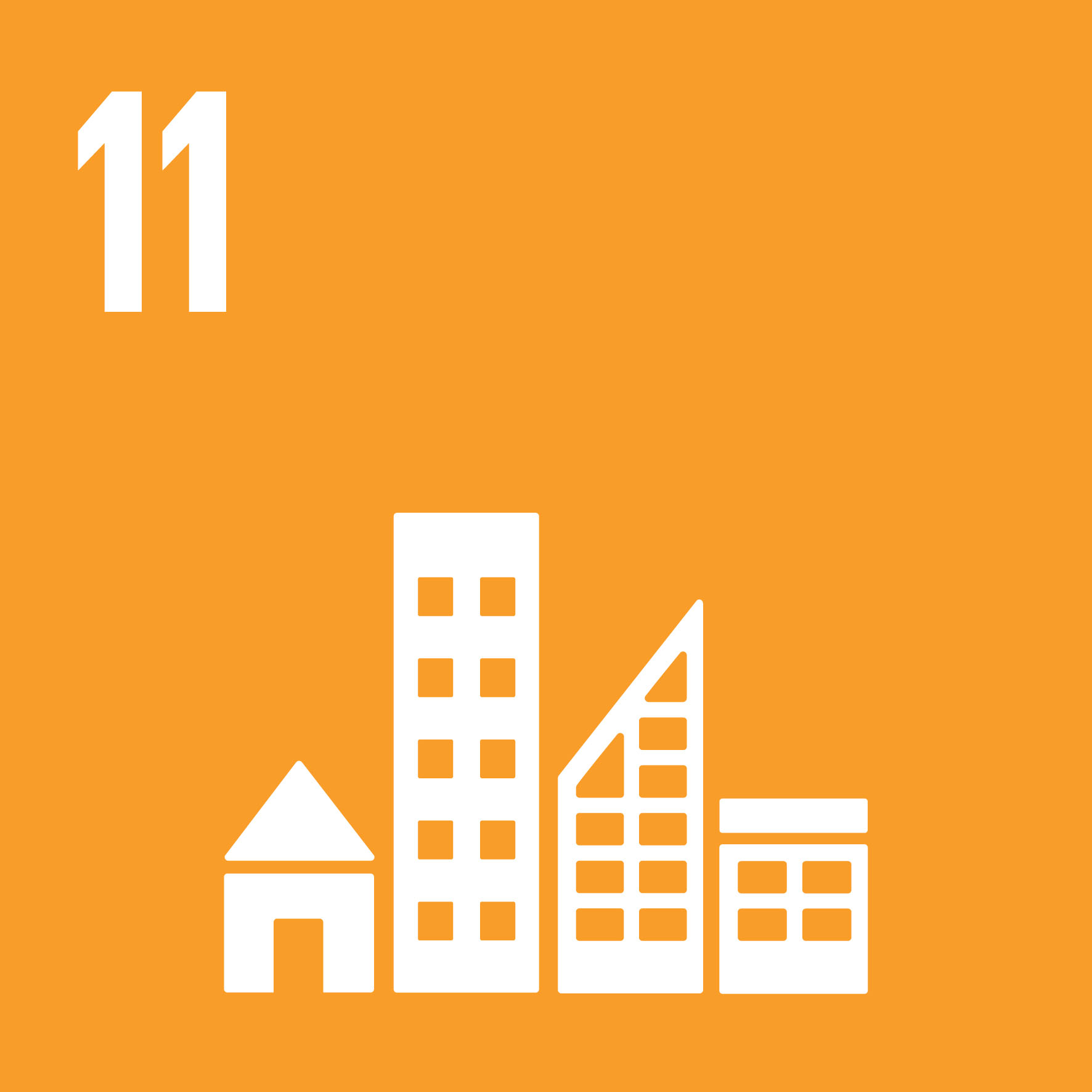 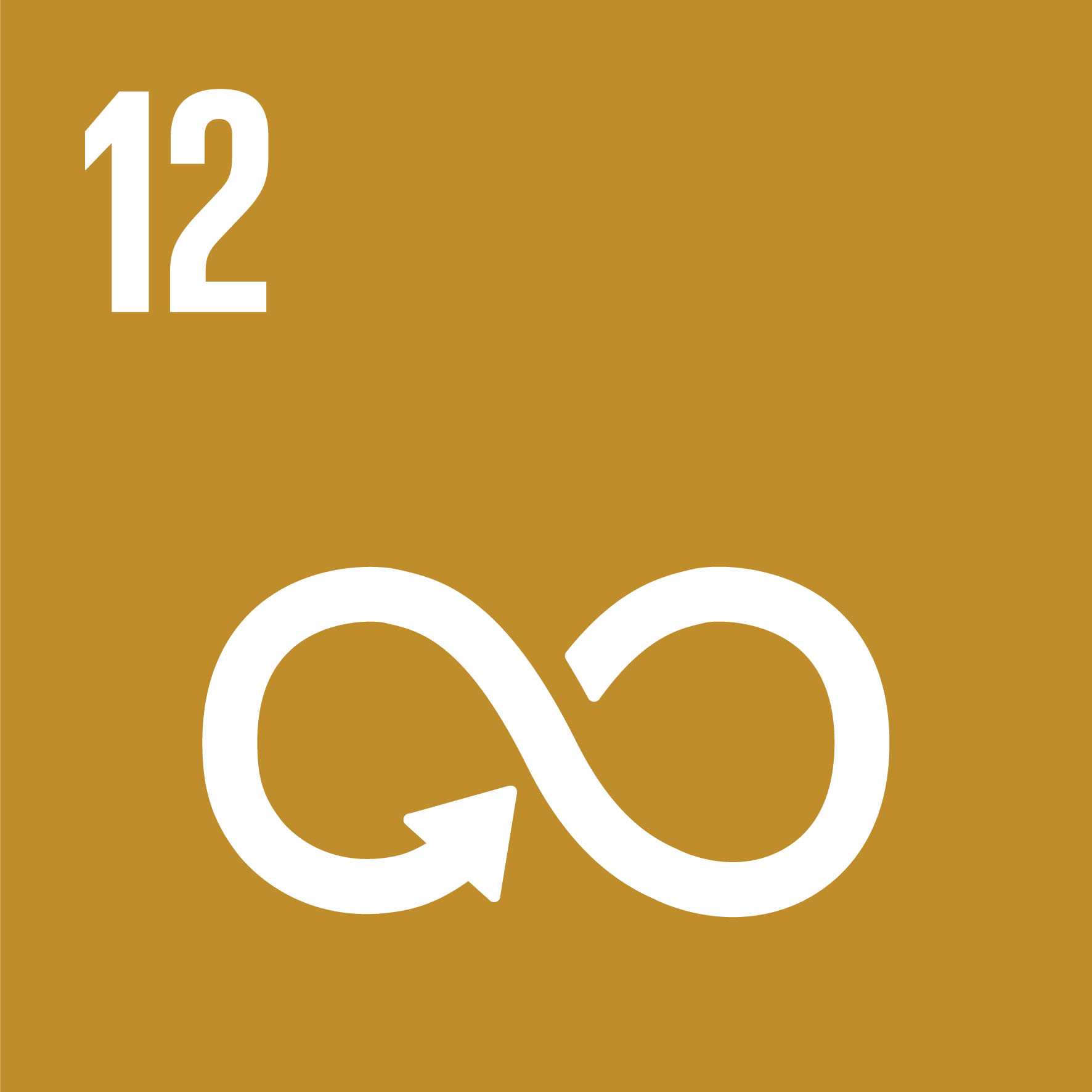 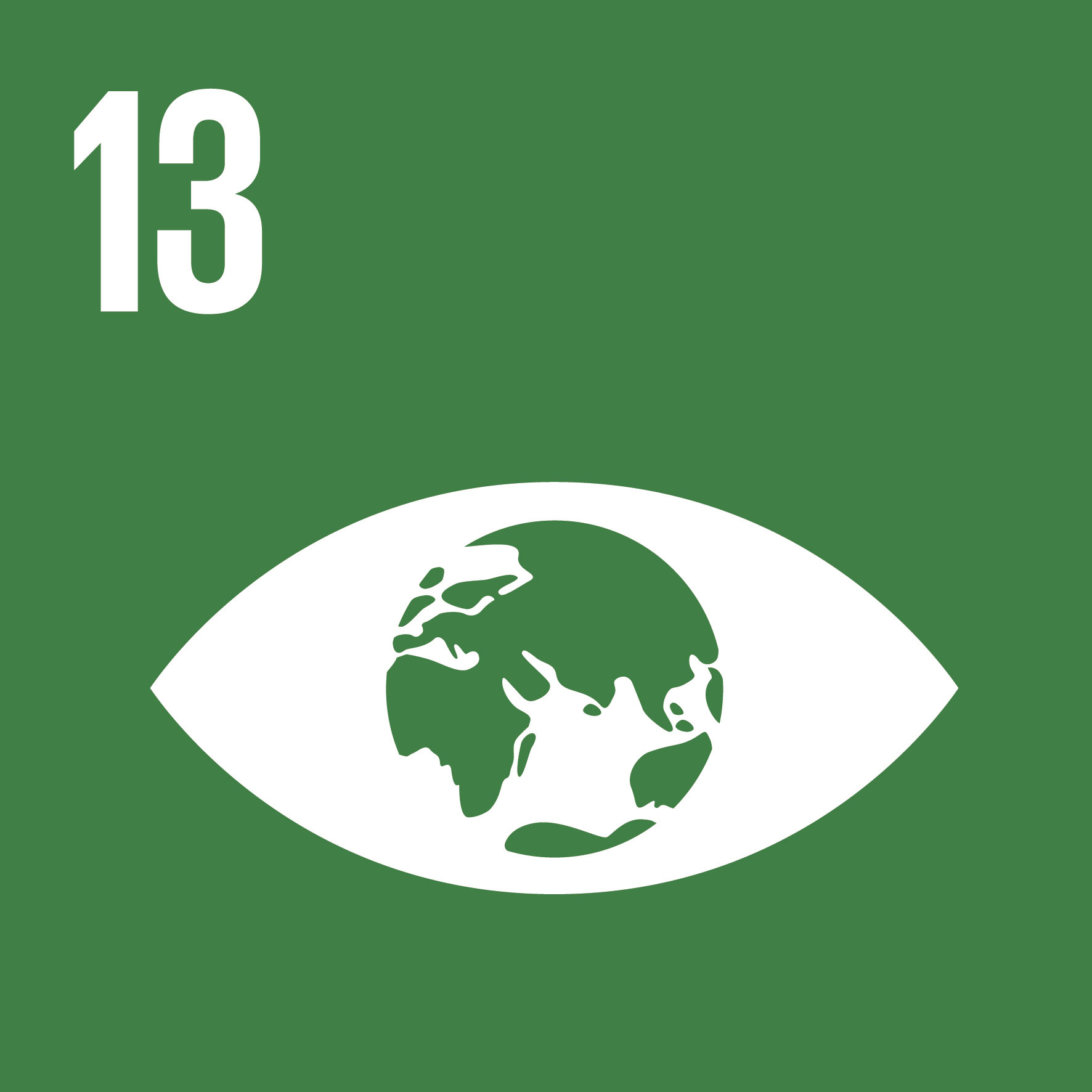 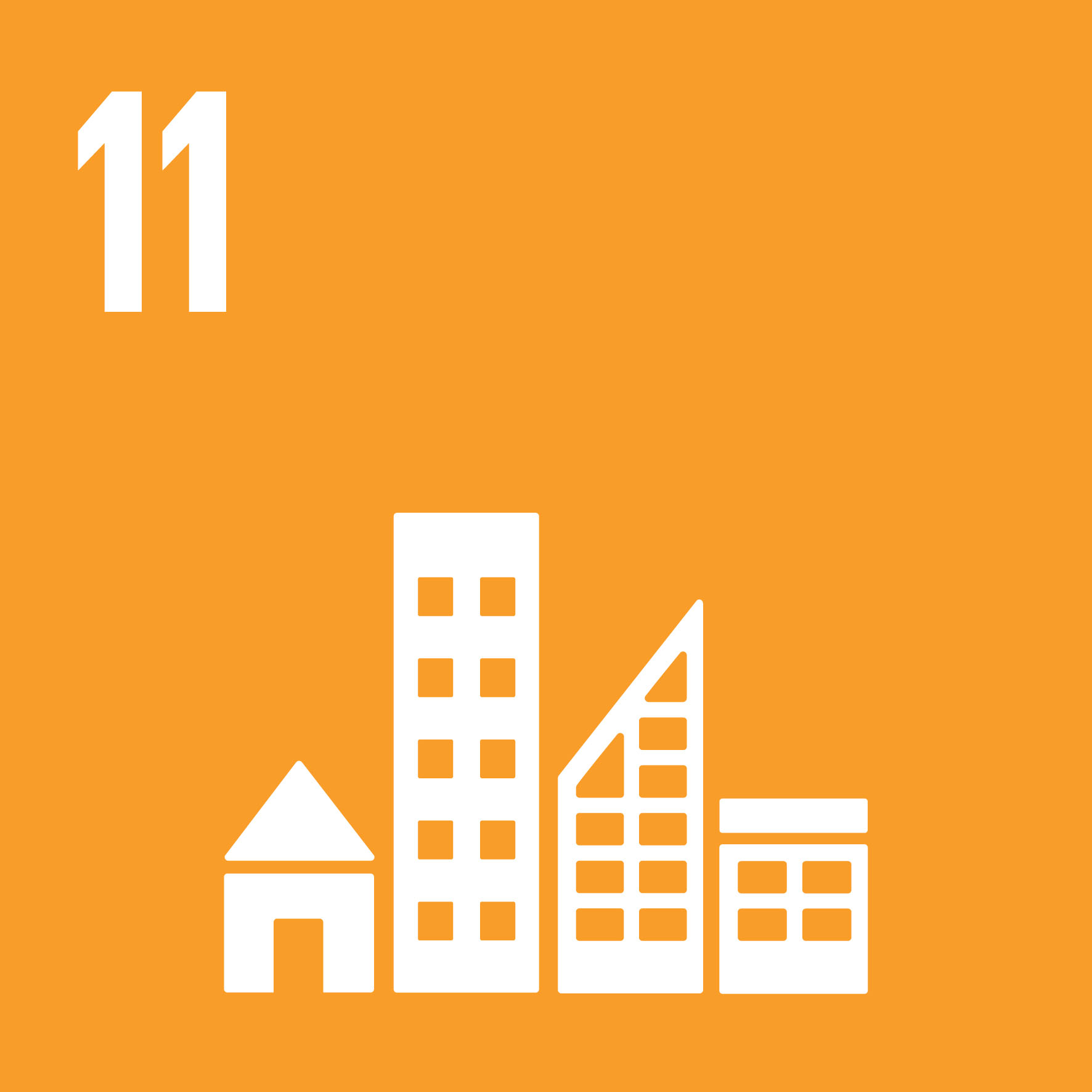 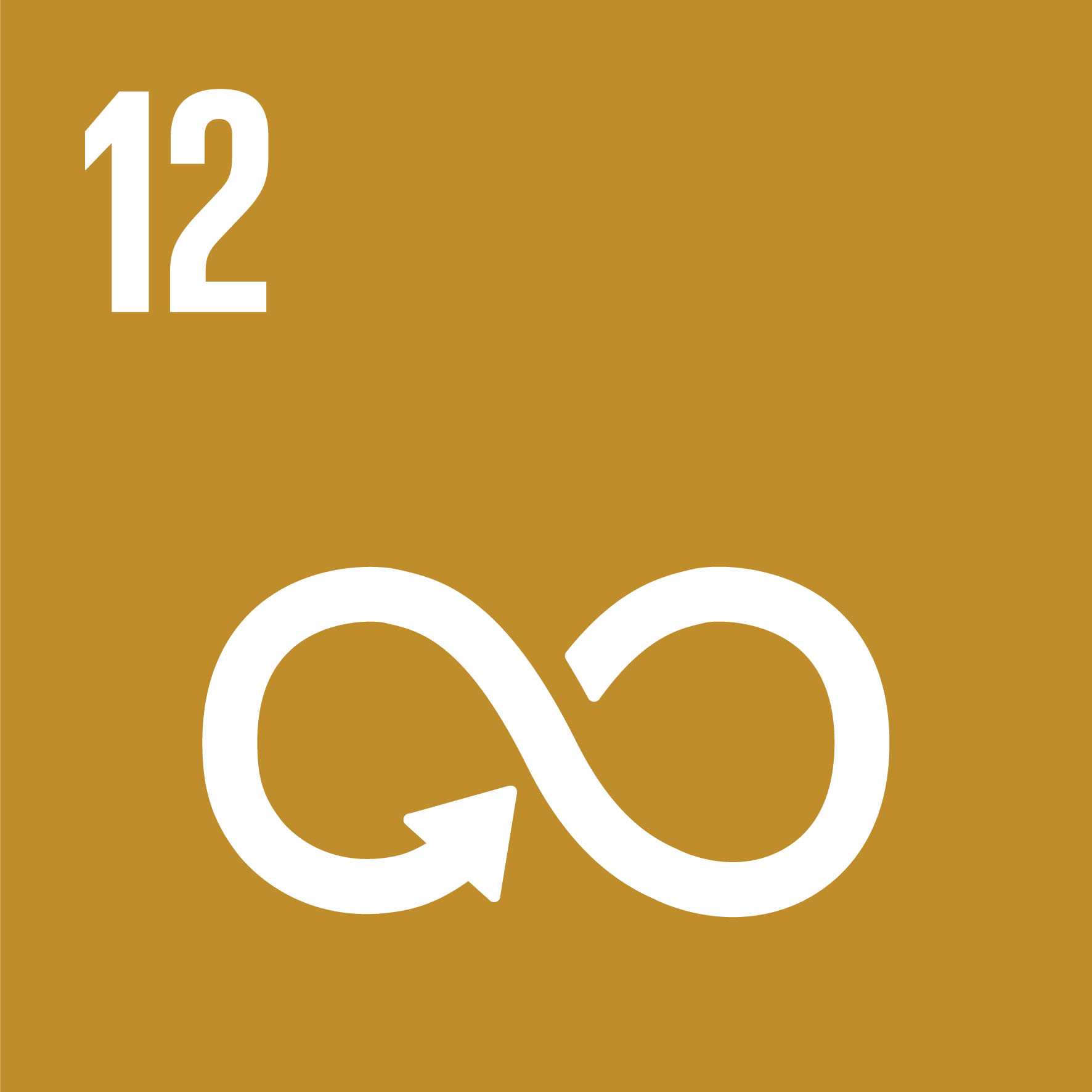 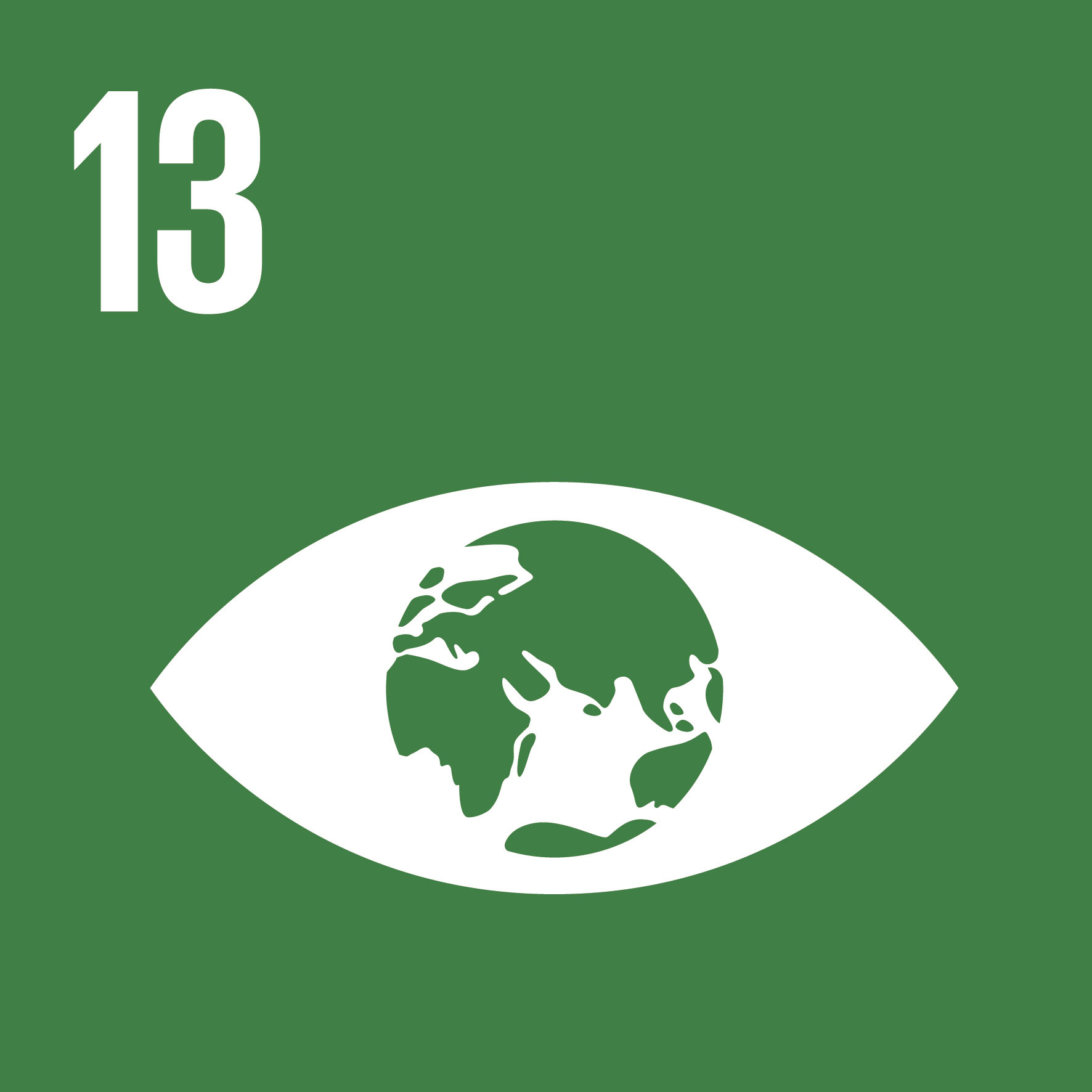 ΘΕΜΑΤΙΚΗ ΕΝΟΤΗΤΑ Ι«Το Πρόβλημα» Μετά την εκδήλωση των ακραίων φαινομένων , αντιμετωπίζοντας τις επιπτώσεις»10.50: Εισηγήσεις -Τραπέζι Διαλόγου Μιχάλης Ι. Σταυριανουδάκης, Γενικός Γραμματέας Εσωτερικών & Οργάνωσης του Υπουργείου ΕσωτερικώνΓιώργος Παπαναστασίου,  Πρόεδρος Επιτροπής Περιβάλλοντος ΚΕΔΕ, Δήμαρχος Αγρινίου.Αθανάσιος Παπαδόπουλος, Δήμαρχος Καλαβρύτων, Πρόεδρος Περιφερειακής Ένωσης Δυτικής Ελλάδας.Ανδρέας Στεργίου, Δήμαρχος Αργιθέας, Μέλος ΔΣ Δικτύου Πόλεων με Λίμνες, Πρόεδρος Δικτύου ΠΙΝΔΟΣΛάμπρος Δημητρογιάννης, Αντιπεριφερειάρχης Βιώσιμης Ανάπτυξης & Περιβάλλοντος  Δυτικής ΕλλάδαςΧρήστος Τριαντόπουλος, Υφυπουργός στον Πρωθυπουργό, Αρμόδιος για Θέματα Κρατικής Αρωγής και Αποκατάστασης από Φυσικές Καταστροφές11.50: Ερωτήσεις Συνέδρων- Απαντήσεις εισηγητών, ομιλητών12.00: Διάλειμμα ΘΕΜΑΤΙΚΗ ΕΝΟΤΗΤΑ ΙΙ «Η Επιστημονική Άποψη» «Ακραία φυσικά φαινόμενα. -Η γειτονιά μας που αλλάζει» 12.15: Εισηγήσεις -Τραπέζι ΔιαλόγουΔιονύσης Γκούτης, Γενικός Διευθυντής Ε.Α.Γ.Μ.ΕΔιονύσιος Μαντζαβίνος,  Αντιπρύτανης Ακαδημαϊκών & Διεθνών Θεμάτων Πανεπιστημίου ΠατρώνΑλέξανδρος Κατσαούνης,  Πρόεδρος Τμήματος Χημικών Μηχανικών και Διευθύνων Σύμβουλος της Εταιρείας Αξιοποίησης & Διαχείρισης Περιουσίας Πανεπιστημίου Πατρών Βασίλης Αϊβαλής, Πρόεδρος ΤΕΕ Δυτικής ΕλλάδαςΘόδωρος Τζαμαλούκας, Δικηγόρος12.45 :  Ερωτήσεις Συνέδρων- Απαντήσεις Εισηγητών, Ομιλητών13.00: ΔιάλειμμαΘΕΜΑΤΙΚΗ ΕΝΟΤΗΤΑ ΙΙΙ «Η Λύση» Στο μέσον της κλιματικής κρίσης, μια λαμπερή πλευρά 13.10: Ομιλίες- ΕισηγήσειςΚωνσταντίνος Αραβώσης, Γενικός Γραμματέας Δασών του Υπουργείου Περιβάλλοντος και Ενέργειας Στάθης Σταθόπουλος, Πρόεδρος Πράσινου Ταμείου13.20: Εισηγήσεις -Τραπέζι ΔιαλόγουΈλενα Μουρελάτου, Πολιτικός Μηχανικός, Επιστημονικός - Τεχνικός Συνεργάτης Δικτύου Πόλεων με ΛίμνεςΕπαμεινώνδας Τριβήλος, Ηλεκτρολόγος Μηχανικός, Επιστημονικός Συνεργάτης Δικτύου Πόλεων με ΛίμνεςΓεώργιος Καζαντζόπουλος, Διευθυντής Περιβάλλοντος ΟΛΥΜΠΙΑ ΟΔΟΣ Α.Ε.14. 15: Ερωτήσεις Συνέδρων- Απαντήσεις Εισηγητών, Ομιλητών14.30: Λήξη εργασιών Συνεδρίου15:00: Παρουσίαση ατομικής έκθεσης φωτογραφίας Ευθύμιου Λέκκα  Καθηγητή στο Εθνικό και Καποδιστριακό Πανεπιστήμιο Αθηνών. «Οι Φυσικές καταστροφές που μας κυκλώνουν»  Πολυδύναμο Πολιτιστικό Κέντρο Δήμου Καλαβρύτων.15.30: Γεύμα 17:30 – 19:30 Επίσκεψη στο Μέγα Σπήλαιο, την Αγία Λαύρα και το Μουσείο  Ολοκαυτώματος21:00 : ΔείπνοΚΥΡΙΑΚΗ 23 ΣΕΠΤΕΜΒΡΙΟΥ 202210.30 : Περιήγηση στο Σπήλαιο των Λιμνών – Επίσκεψη στον Τόπο Εκτέλεσης14.00: Γεύμα στο Αιωνόβιο Πλατανοδάσος Πλανητερό 16.00: Αποχώρηση